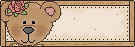 Instructions officiellesLa culture humaniste des élèves dans ses dimensions historiques, géographiques, artistiques et civiques se nourrit aussi des premiers éléments d’une initiation à l’histoire des arts. La culture humaniste ouvre l’esprit des élèves à la diversité et à l’évolution des civilisations, des sociétés, des territoires, des faits religieux et des arts ; elle leur permet d’acquérir des repères temporels, spatiaux, culturels et civiques. Avec la fréquentation des œuvres littéraires, elle contribue donc à la formation de la personne et du citoyen.L’histoire et la géographie donnent des repères communs, temporels et spatiaux, pour commencer à comprendre l’unité et la complexité du monde. Elles développent chez les élèves curiosité, sens de l’observation et esprit critique. Les travaux des élèves font l’objet d’écrits divers, par exemple des résumés et frises chronologiques, des cartes et croquis.GéographieLe programme de géographie a pour objectifs de décrire et de comprendre comment les hommes vivent et aménagent leurs territoires. Les sujets étudiés se situent en premier lieu à l’échelle locale et nationale ; ils visent à identifier, et connaître les principales caractéristiques de la géographie de la France dans un cadre européen et mondial. La fréquentation régulière du globe, de cartes, de paysages est nécessaire.Le programme de géographie contribue, avec celui de sciences, à l’éducation au développement durable.Des réalités géographiques locales à la région où vivent les élèves- les paysages de village, de ville ou de quartier, la circulation des hommes et des biens, les principales activités économiques ;- un sujet d’étude au choix permettant une première approche du développement durable (en relation avec le programme de sciences expérimentales et de technologie) : l’eau dans la commune (besoins et traitement) ou les déchets (réduction et recyclage) ;- le département et la région.          Étude de cartes.Le territoire français dans l’Union européenne- les frontières de la France et les pays de l’Union européenne.Principaux caractères du relief, de l’hydrographie et du climat en France et en Europe : étude de cartes.          Le découpage administratif de la France (départements, régions) : étude de cartes.          Les pays de l’Union européenne : étude de cartes.Les Français dans le contexte européen- les principales villes en France et en Europe.          Répartition de la population et localisation des principales villes : étude de cartes.La France dans le monde- les territoires français dans le monde ;          Ces deux questions s’appuieront sur une étude du globe et de planisphères : les océans et continentsProgressionPériode 1La France dans le monde :- les représentations de la terre : planisphère / globe- se repérer sur la terre : points cardinaux / lignes imaginaires principales- les grands ensembles planétaires : océans et continentsPériode 2 + début période 3Des réalités géographiques locales à la région où vivent les élèves :- les paysages de village + les principales activités économiques en milieu ruralFin période 3 + période 4Des réalités géographiques locales à la région où vivent les élèves :- les paysages de ville + les principales activités économiques en milieu urbainPériode 5Le territoire français dans l’Union Européenne :- les principales villes françaises- les frontières de la France et les pays limitrophesDes réalités géographiques locales à la région où vivent les élèves :- le découpage administratif de la France : imbrication commune / département / région